				          				_________________________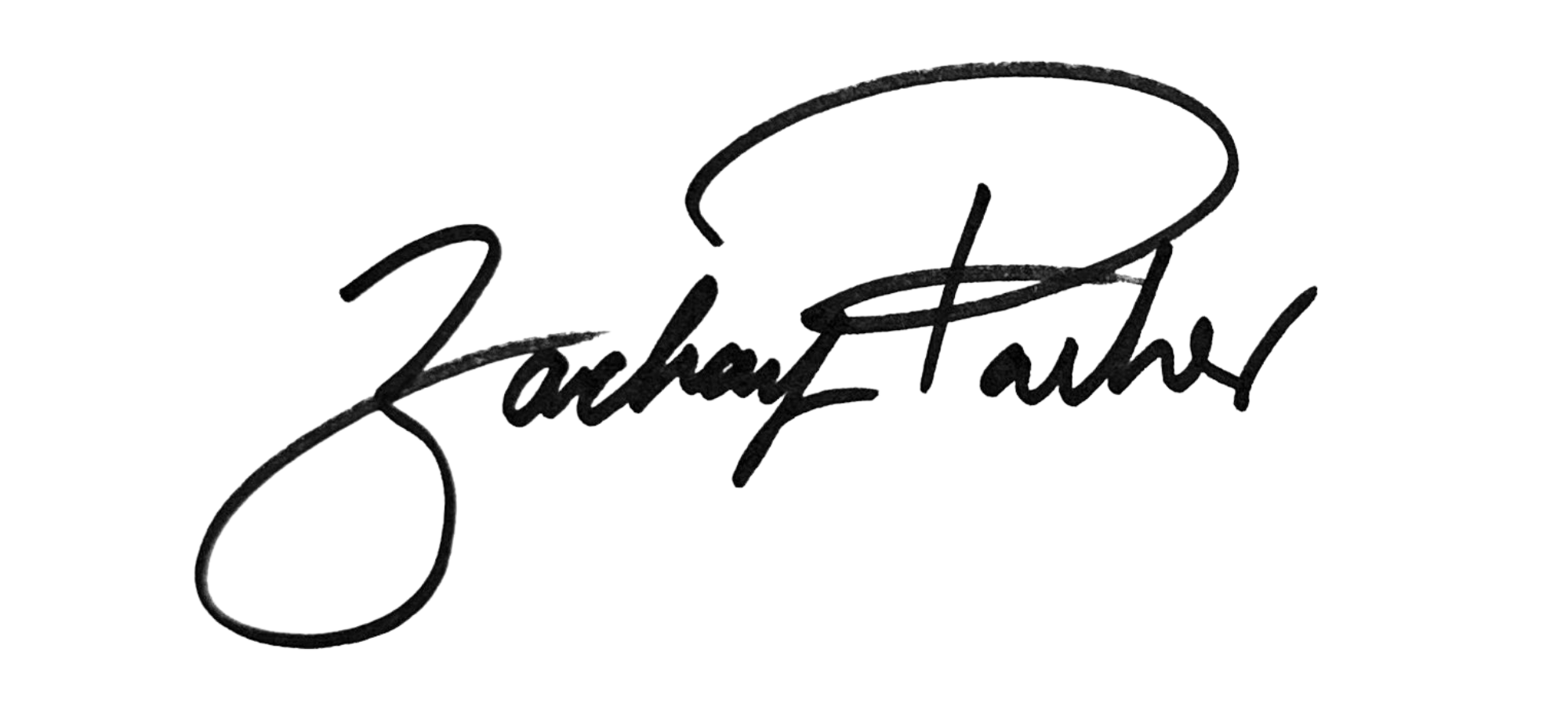 								Councilmember Zachary ParkerAN AMENDMENT#4IN THE COUNCIL OF THE DISTRICT OF COLUMBIADATE:			May 16, 2023OFFERED BY:		Councilmember Zachary Parker
TO: 			Bill 24-0203, Fiscal Year 2023 Local Budget Act of 2023Version:		___ Introduced			___ Committee Report			___ Committee Print			_X  First Reading			___ Engrossed			___ Enrolled			___ Amendment in the Nature of SubstituteThe $331,071,000 of revenue generated in FY24 and over the financial plan by Parker Amendment #3 to Bill 24-202, the Fiscal Year 2024 Budget Support Act of 2023, which adds Subtitle K, the Deed Recordation and Transfer Taxes Amendment Act of 2023, shall be allocated as follows:(1) Fund Parker Amendment #1 to Bill 24-202, the Fiscal Year 2024 Budget Support Act of 2023, which adds the Child Tax Credit Amendment Act of 2023, Subtitle J in recurring in local funds as follows:(2) Fund the Give SNAP a Raise Amendment Act of 2022, effective March 10, 2023 (D.C. Law 24-301; 70 DCR 581), in recurring in local funds as follows: Increase CSG xxx, in Program xxxx, in Activity xxxx, Service Code xxxx, as follows:
(3) Fund the No Senior Hungry Omnibus Amendment Act of 2022, effective March 10, 2023 (D.C. Law 24-294; 70 DCR 560), in recurring in local funds as follows:(4) Fund/increase the Transitional Employment ("project empowerment") program, $5,000,000 in one time local funds in Fiscal Year 2024:(5) Fund/increase the Marion Barry Summery Youth Employment program, $5,000,000 in one time local funds in FY24:(6) Fund/increase the Early Childhood Educators Pay Equity Fund, $1.2 million per year in recurring local funds for a total of $4.4 million over the plan:(7) Increase CSG xxx, in Program xxxx, in Activity xxxx, Service Code xxxx, by $700,000 in one time local funds in Fiscal Year 2024 for the DC Health local home visiting grant program;(8) Increase CSG xxx, in Program xxxx, in Activity xxxx, Service Code xxxx, by $20,000,000 in one time local funds in Fiscal Year 2024 for the Emergency Rental Assistance program;Rationale:This amendment updates the Fiscal Year 2024 Local Budget Act of 2024 to allocate additional revenue realized from amendments to B25-0203, the Fiscal Year 2024 Budget Support Act of 2023.FY2024FY2025 (TY2024)FY2026 (TY2025)FY2027 (TY2026)FY2024-FY2027Credit estimate19,133,00019,228,00019,324,00057,685,000Underlying population increase0.0049652430.0049927190.009958pop+inf102.7%102.7%Total revenue impact ($ in thousands)19,133,00019,649,00020,179,00058,961,000Admin estimates: systemsTBDTBDTBDTBDTBDAdmin estimates: FTETBDTBDTBDTBDTBDTotalTBDTBDTBDTBDTBDFY2024FY2025FY2026FY2027CPI-W (DC)2.5%1.9%2.2%2.2%Give SNAP a Raise Fiscal Impact Statement
 Total CostsGive SNAP a Raise Fiscal Impact Statement
 Total CostsGive SNAP a Raise Fiscal Impact Statement
 Total CostsGive SNAP a Raise Fiscal Impact Statement
 Total CostsGive SNAP a Raise Fiscal Impact Statement
 Total CostsGive SNAP a Raise Fiscal Impact Statement
 Total CostsFY 2024FY 2025FY 2026FY 2027TotalBenefits$26,351,000$53,664,000$54,576,000$55,504,000$190,095,000 Admin (IT)$300,000$300,000 Total spending$26,651,000  $-    $-    $-    $190,395,000No Senior Hungry Fiscal Impact Statement
 Total CostsNo Senior Hungry Fiscal Impact Statement
 Total CostsNo Senior Hungry Fiscal Impact Statement
 Total CostsNo Senior Hungry Fiscal Impact Statement
 Total CostsNo Senior Hungry Fiscal Impact Statement
 Total CostsNo Senior Hungry Fiscal Impact Statement
 Total CostsFY 2024FY 2025FY 2026FY 2027TotalDACL CostsSalaries$433,000$441,000$449,000$457,000$1,780,000Fringe$103,000$105,000$107,000$110,000$425,000Contractor$100,000$100,000NPS$96,000$98,000$100,000$102,000$396,000Total DACL Costs$732,000$644,000$656,000$669,000$2,701,000DHS CostsSalaries$0$193,000$196,000$199,000$588,000Fringe$47,000$48,000$49,000$144,000Systems changes$600,000$600,000Grants$250,000$254,000$258,000$263,000$1,025,000Total DHS Costs$850,000$494,000$502,000$511,000$2,357,000OSSE Costs$15,000$15,000$16,000$16,000$62,000EPD Waiver CostsLocal portion$0$6,869,000$6,989,000$7,111,000$20,969,000Federal portion$0$16,027,000$16,307,000$16,592,000$48,926,000$0$22,896,000$23,296,000$23,703,000$69,895,000Total costs$1,597,000$24,049,000$24,470,000$24,899,000$69,895,000Local Funds Portion$8,022,000$8,163,000$8,307,000$26,089,000Transitional Employment ("Project Empowerment")  Transitional Employment ("Project Empowerment")  Transitional Employment ("Project Empowerment")  Transitional Employment ("Project Empowerment")  Transitional Employment ("Project Empowerment")  Transitional Employment ("Project Empowerment")  Transitional Employment ("Project Empowerment")  ItemFY 2023FY 2024FY 2025FY 2026FY 2027TotalTransitional Employment ("Project Empowerment")$-    $5,000,000 $-    $-    $-    $5,000,000Marion Barry Summer Youth Employment Program  Marion Barry Summer Youth Employment Program  Marion Barry Summer Youth Employment Program  Marion Barry Summer Youth Employment Program  Marion Barry Summer Youth Employment Program  Marion Barry Summer Youth Employment Program  Marion Barry Summer Youth Employment Program  ItemFY 2023FY 2024FY 2025FY 2026FY 2027TotalMarion Barry Summer Youth Employment Program$-    $5,000,000 $-    $-    $-    $5,000,000Early Childhood Educators Pay Equity Fund  Early Childhood Educators Pay Equity Fund  Early Childhood Educators Pay Equity Fund  Early Childhood Educators Pay Equity Fund  Early Childhood Educators Pay Equity Fund  Early Childhood Educators Pay Equity Fund  Early Childhood Educators Pay Equity Fund  ItemFY 2023FY 2024FY 2025FY 2026FY 2027TotalEarly Childhood Educators Pay Equity Fund$-    $4,400,000  $-    $-    $-    $4,400,000ItemFY 2023FY 2024FY 2025FY 2026FY 2027TotalDC Health local home visiting grant program$-    $700,000  $-    $-    $-    $700,000Emergency Rental Assistance ProgramEmergency Rental Assistance ProgramEmergency Rental Assistance ProgramEmergency Rental Assistance ProgramEmergency Rental Assistance ProgramEmergency Rental Assistance ProgramEmergency Rental Assistance ProgramItemFY 2023FY 2024FY 2025FY 2026FY 2027TotalEmergency Rental Assistance Program$-    $20,000,000 $-    $-    $-    $20,000,000 Excluded WorkersExcluded WorkersExcluded WorkersExcluded WorkersExcluded WorkersExcluded WorkersExcluded WorkersItemFY 2023FY 2024FY 2025FY 2026FY 2027TotalPayment to excluded workers$-    $10,826,000 $-    $-    $-    $10,826,000 